Приложение 1Информация о предлагаемых к сдаче в аренду объектахБалансодержатель объекта (УНП 500481906, наименование – Гродненское областное учреждение финансовой поддержки предпринимателей, почтовый адрес – 230029, г.Гродно, ул.Мицкевича,8, телефоны - +375 0152 621630, 621632, 621631, орган государственного управления – комитет экономики Гродненского областного исполнительного комитета, тип формы собственности - государственная).Тел. 621632, 621631Наименование объектаИнвентарный номер ЕГРНИМестоположениеобъектаХарактеристика объектаИнженерная и транспортная инфраструктураОбщая площадь, предлагаемая к сдаче в аренду (кв.м)Предполагаемое целевое использованиеСпособ сдачи в аренду (прямой договор аренды или путем проведения аукциона)Примечание (указывается: величина коэффициента от 0,5 до 3; информация о сдаче в почасовую аренду и др.)Нежилые помещенияАдминистративное здание инвентарный номер ЕГРНИ 400/С-1532г.Гродно, ул.Мицкевича,8Нежилые помещения расположены на 2 этаже административного здания общей площадью 419,7 кв.м. Здание кирпичное, 1956 г.п., количеств этажей – 2.В здании имеются отопление, энергоснабжение, водоснабжение,  канализация, возможность подключения к сети РУП «Белтелеком» (телефон, интернет), охрана и охранно-пожарная сигнализация. Удобное транспортное сообщение (центр города, рядом остановки «Рембыттехника», «Парк Жилибера»), парковка.9,8 кв.м10,0 кв.м15,2 кв.мофисПрямой договор 3Фотография объекта9,8 кв.мФотография объекта9,8 кв.мФотография объекта9,8 кв.м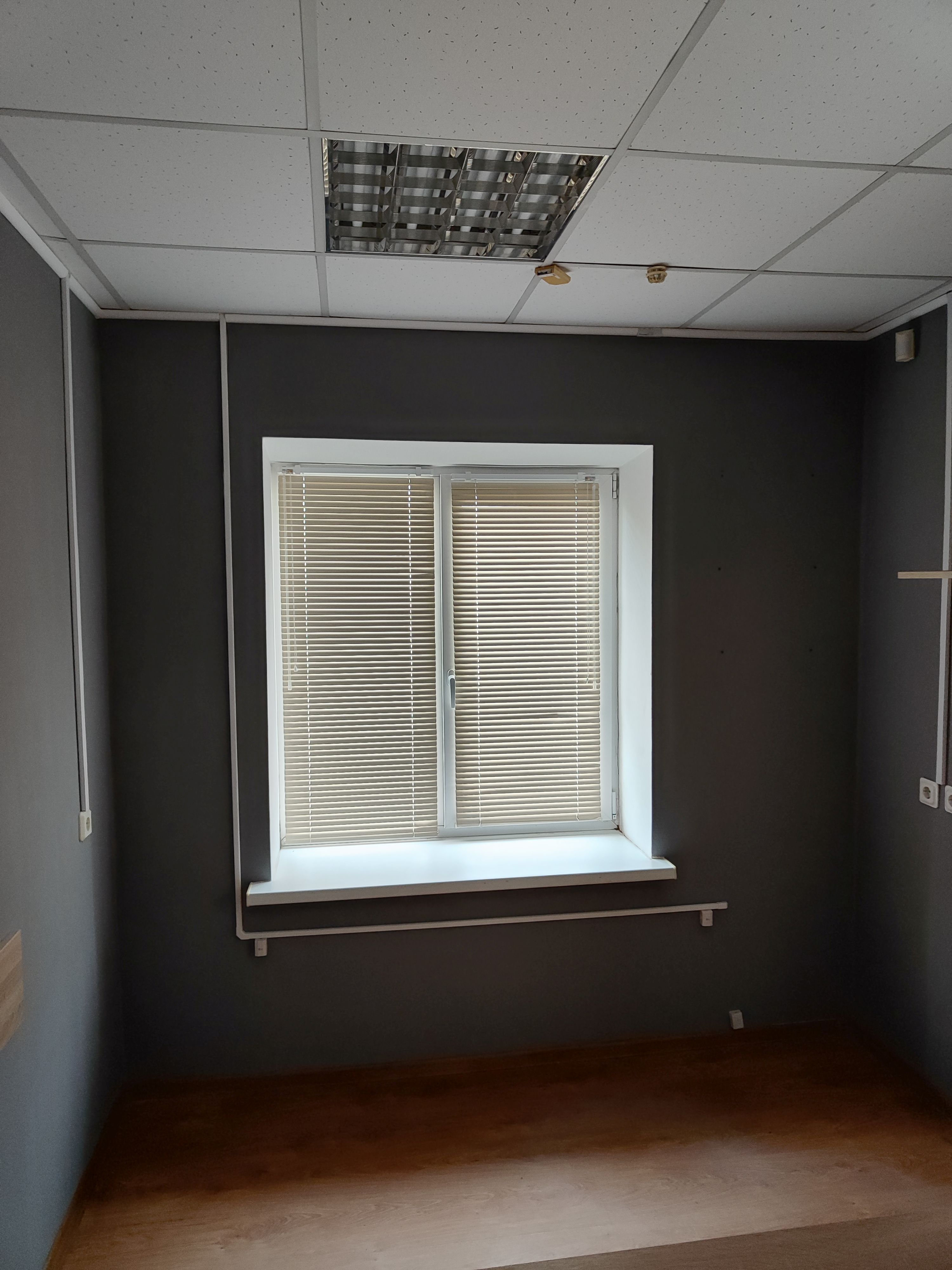 Фотография объекта10,0 кв.мФотография объекта10,0 кв.мФотография объекта10,0 кв.м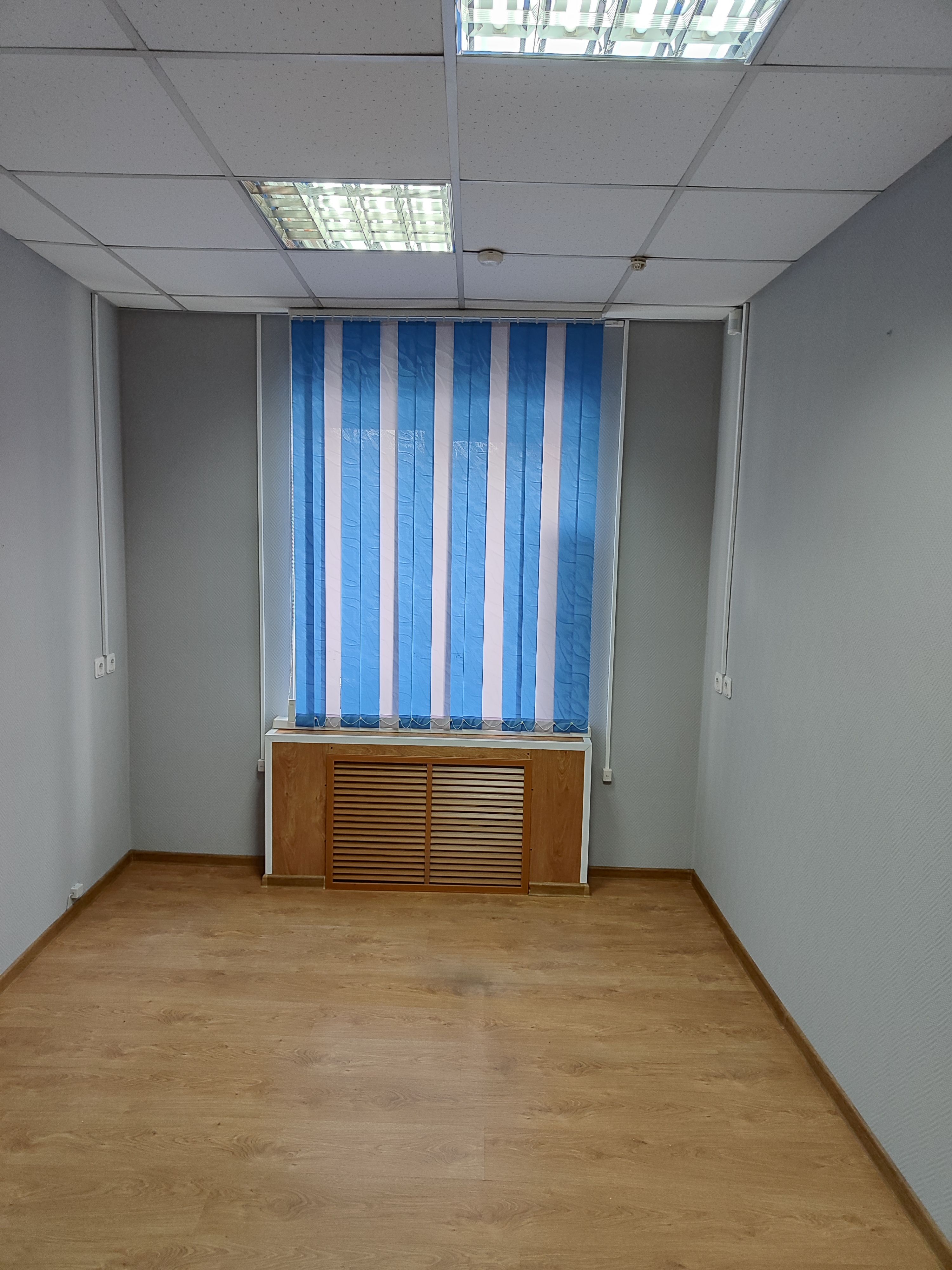 Фотография объекта15,2 кв.мФотография объекта15,2 кв.мФотография объекта15,2 кв.м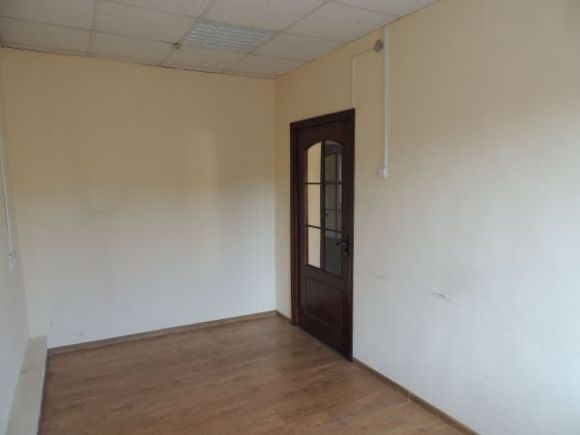 